京都府中小企業技術センター　電気通信係　宛（FAX：０７５－３１５－９４９７）第１回電磁波技術セミナー　申込書（FAX用）申込書にご記入いただいた個人情報は、本セミナー参加者名簿として利用させていただきます。＜会場、交通のご案内＞　場　　所　：　京都府産業支援センター　５階研修室　住　　所　：　京都市下京区中堂寺南町134（七本松通五条下ル）京都リサーチパーク東地区内　アクセス　：　JR丹波口駅より　西に徒歩５分「受講にあたっての注意点」・録画、録音等の配信データの記録、保存はご遠慮ください。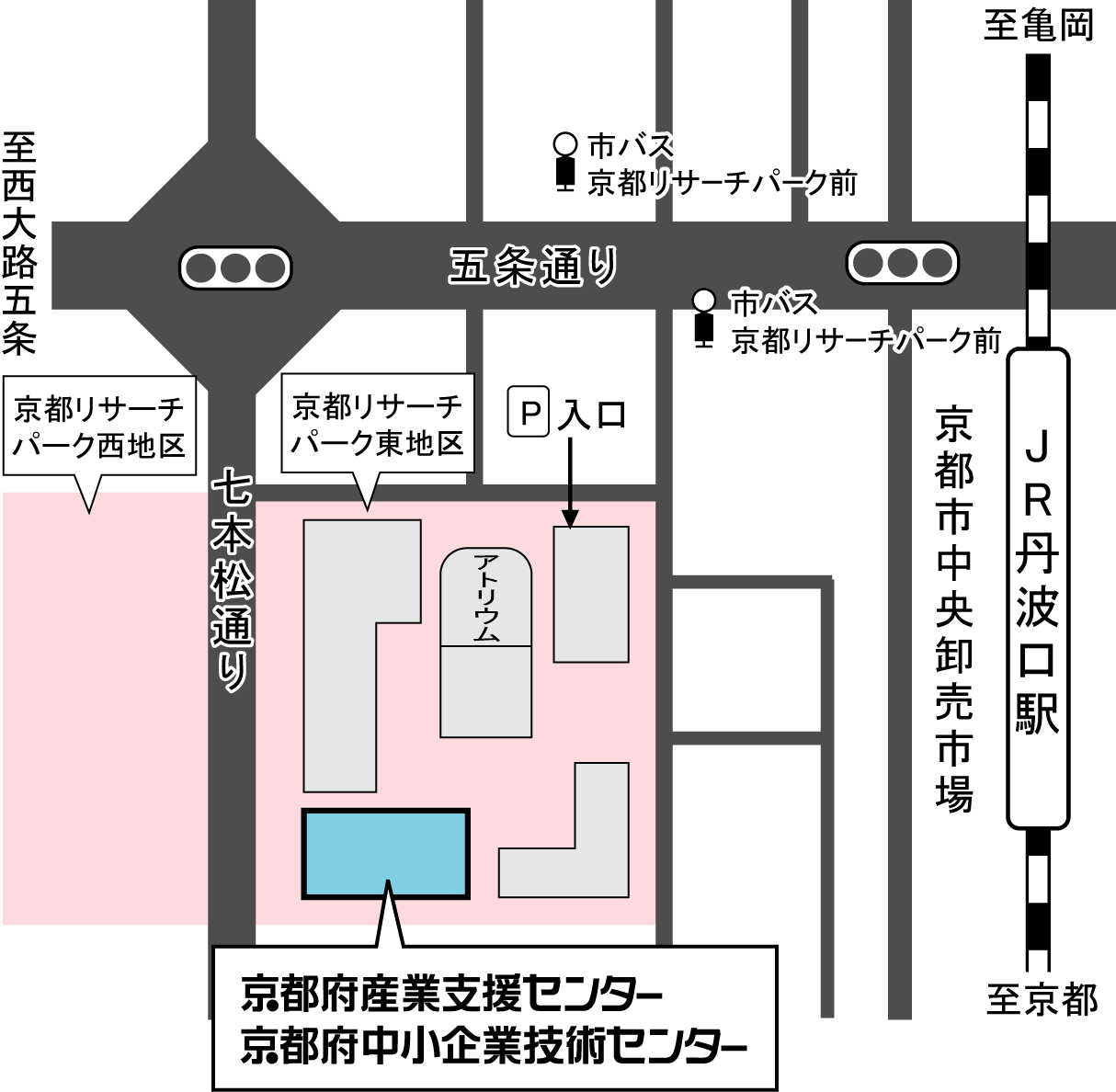 企業名（所在地）〒〒連絡担当者氏名所属連絡担当者TELFAX連絡担当者E-mailE-mail参加者氏名所属・役職E-mail参加方法□　Web参加□　会場参加□　Web参加□　会場参加□　Web参加□　会場参加□　Web参加□　会場参加